Spettabile:F.A.R. Fonderie Acciaierie Roiale S.p.a.  Via Leonardo da Vinci, 1133010 REANA del ROIALE (UD)Alla cortese attenzione Sig. VENUTI STEFANO    Referente geom. Pelizzaro Nicola - cell. 328 7376219Villanova di Camposampiero (Pd), 27 aprile 2017 OGGETTO:	OFFERTA  n. 577  del  27 marzo 2017 - rivestimento vs. carro da t.t. forno so.f.ind.Nel ringraziarVi per la Vs. gradita richiesta d’offerta, Vi inviamo nostra migliore quotazione per la manutenzione di quanto segue:FORNO T.T. SO.F.IND - temperatura di esercizio 1160 °C La descrizione della nostra offerta è indicata in modo dettagliato negli allegati A e B Rimanendo a Vs. disposizione per ulteriori eventuali chiarimenti,  cordialmente Vi salutiamo.REFRATTARI GENERALI VENETO  S.r.l.geom. Pelizzaro Nicola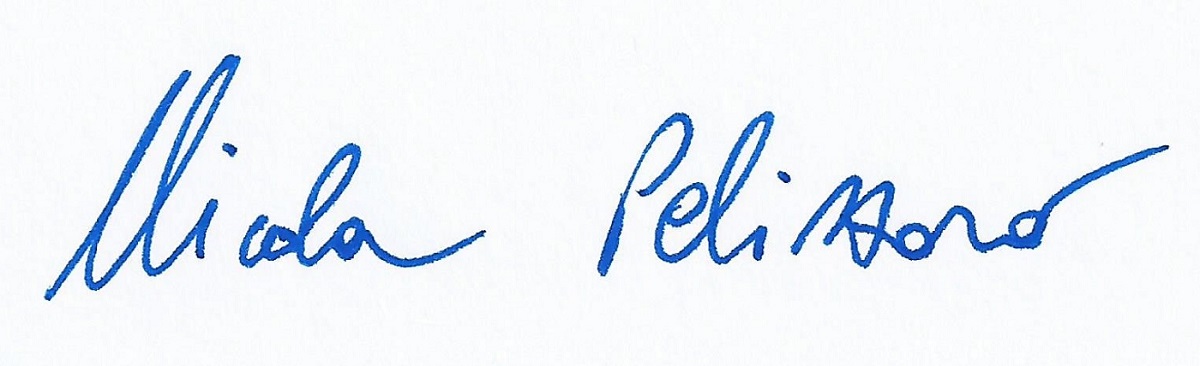 ALLEGATO A:DESCRIZIONE DEL RIVESTIMENTO DA FORNIRE:Dimensioni del rivestimento del CARRO come da disegno C03007:superfice planimetrica 6580 x 1980 mm	preformati in CLS spessore 290 mmmattoni isolanti spessore 110 mmELENCO MATERIALE NECESSARIO:Numero 48 preformati in CLS DIDURIT M60-6 spessore 290 mm di seguito suddivisi per dimensioni:600x495x290 mm	n. 4550x495x290 mm	n. 20580x495x290 mm	n. 4530x495x290 mm	n. 20I preformati stessi verranno opportunamente cotti ad una temperatura di 800 °C.Mattoni isolanti classe 23 ECO 220x110x60	n. 800	(parte centrale del carro)Mattoni isolanti classe 26 ECO 220x110x60	n. 300	(perimetro del carro larghezza 220mm)Cemento plastico TUNDISH 4			kg 240	(installazione mattoni)Materassino SW PLUS 607HT d.128 sp. 13 mm	n. 4	(giunti di dilatazione)IMPORTO FORFETTARIO:fornitura materiali refrattari	€. 23.500,00 (ventitremilacinquecento/00)La presente offerta è stata redatta sulla base delle dimensioni forniteci da parte Vostra con disegno n. C03007.Nel caso di conferma della presente offerta si richiedono dei disegni dettagliati o la possibilità di effettuare dei rilievi in loco per determinare con precisione la dimensione dei preformati da realizzare.Ogni eventuale variazione dovrà essere preventivamente concordata.GARANZIE:REFRATTARI GENERALI VENETO S.r.l. garantisce, per un periodo di 12 mesi dalla data di fine lavori, la corrispondenza delle caratteristiche chimico-fisiche della fornitura dei materiali secondo i dati tecnici, le norme ed i limiti di utilizzo indicati nei ns. bollettini tecnici, ossia nelle schede tecniche dei prodotti.REFRATTARI GENERALI VENETO S.r.l. s'impegna a riparare o sostituire tutte le parti che presentano evidenti rotture o difetti per vizio dei materiali entro sei mesi dalla messa in marcia dell’impianto, in ogni caso non oltre un anno dalla data di fine lavori. S'intendono esclusi dalla garanzia tutti i danni che risultassero nelle murature in dipendenza di scoppi, bruschi riscaldi o raffreddamenti, scorretta conduzione dell’impianto, sovraccarichi della struttura, manomissioni o danneggiamenti estranei al nostro lavoro. Sono inoltre esclusi dalla garanzia tutti i danni indiretti.RESA:				Ns. dep. Villanova di Camposampiero (PD)TEMPI di CONSEGNA:		30-40 gg. data ordine 		IMBALLO:			CompresoTRASPORTO:			a MEZZO Vs. o MEZZO Ns. con ADDEBITO in fatturaPAGAMENTO:		RI.BA. 90 gg. F.M.FATTURAZIONE:		a FINE LAVORIVALIDITÀ OFFERTA:		30 gg. dalla presenteALLEGATO B:DESCRIZIONE DEL RIVESTIMENTO DA ESEGUIRE:L’intervento prevede il rifacimento dell’intero rivestimento del CARRO come da disegno C03007.Dimensioni:superfice planimetrica 6580 x 1980 mm	spessore preformati in CLS 290 mmspessore mattoni isolanti 110 mmPrima fase: si procederà con la posa in opera dell’isolamento alla base del carro in mattoni classe 26 per quanto riguarda il perimetro e in classe 23 per tutta la zona centrale con i relativi giunti di dilatazione ove necessario.Seconda fase: si procederà con la posa in opera, con l’ausilio di Vs. mezzi e personale, dei preformati secondo il disegno C03007 da Voi fornitoci e i relativi giunti di dilatazione ove necessario.Le varie fasi di lavorazione avranno una durata presunta di c.a. 5-6 gg. lavorativi.ONERI A NOSTRO CARICO: Prestazione di M.d.O. specializzata e comune per l’esecuzione del lavoro a regola d’arteOneri assistenziali e previdenziali Assicurazione R.C.T.Assistenza tecnica di cantiere periodica secondo necessitàTrasporto A/R attrezzature e materialiAttrezzature occorrenti alle lavorazioniSpese di viaggio del personaleSpese di trasfertaRispetto della normativa D.P.R. n° 177/2011 in materia di spazi confinantiMezzi di protezione antinfortunistica obbligatoria di cantiere in ottemperanza al D.lgs. 81/2008 e s.m.iClassificazione materiali di demolizione e di risulta a bordo forno su big-bag o scarrabili di vs. fornituraPulizie di cantiere durante e alla fine dei lavoriONERI A VOSTRO CARICO:Demolizione del carro e smaltimento rifiuto di risultaLocale a uso spogliatoio e servizi igienico-sanitari per il nostro personaleEnergia elettrica 220/230V, illuminazione dell’area cantiere, aria compressaLavori di carpenteria metallica o meccanica, ripristini o assemblaggiPredisposizione di idonei contenitori a norma di legge (Big-bag e/o scarrabili) resi al piede dell’impianto per i materiali di risulta dalle varie lavorazioniTrasporto e smaltimento a discarica autorizzata degli scarti di risulta Scarico delle attrezzature dagli automezzi, ricovero in luogo idoneo e resa degli stessi a piè d’operaMovimentazione dei preformati in fase di messa in operaOgni altro onere non espressamente indicato a ns. caricoIMPORTO FORFETTARIO:Installazione isolamento e preformati	€.  10500,00 (diecimilacinquecento/00)La presente offerta è stata redatta sulla base delle dimensioni forniteci da parte Vostra come da disegno C03007.Ogni eventuale variazione dovrà essere preventivamente concordata.REFRATTARI GENERALI VENETO S.r.l. può disporre l’invio di materiale in eccedenza per sopperire a particolari esigenze di montaggio (sfridi) e/o imballo e si riserva la facoltà di ritirare i materiali in eccedenza a fine lavori.REFRATTARI GENERALI VENETO S.r.l. s’impegna a far eseguire i lavori a regola d’arte. Le eventuali osservazioni sull’esecuzione dell’opera dovranno essere formulate entro il termine dei lavori.Entro sette giorni da detta ultimazione i lavori s'intendono accettati.GARANZIE:REFRATTARI GENERALI VENETO S.r.l. garantisce, per un periodo di 12 mesi dalla data di fine lavori, la corrispondenza delle caratteristiche chimico-fisiche della fornitura dei materiali secondo i dati tecnici, le norme ed i limiti di utilizzo indicati nei ns. bollettini tecnici, ossia nelle schede tecniche dei prodotti.REFRATTARI GENERALI VENETO S.r.l. s'impegna a riparare o sostituire tutte le parti che presentano evidenti rotture o difetti per vizio di materiali o per un montaggio non corretto entro sei mesi dalla messa in marcia dell’impianto, in ogni caso non oltre un anno dalla fine dei lavori. S'intendono esclusi dalla garanzia tutti i danni che risultassero nelle murature in dipendenza di scoppi, bruschi riscaldi o raffreddamenti, scorretta conduzione dell’impianto, sovraccarichi della struttura, manomissioni o danneggiamenti estranei al nostro lavoro. Sono inoltre esclusi dalla garanzia tutti i danni indiretti.REFRATTARI GENERALI VENETO S.r.l.  si riserva la facoltà d'avvalersi del subappalto ad un ns. installatore di fiducia per quanto riguarda la mano d’opera specializzata e comune e le attrezzature necessarie all’esecuzione delle opere. L’installatore avrà cura di rispettare la normativa vigenti in termini di sicurezza sul lavoro e di trasmettere la seguente documentazione:CCIAA DURC Scheda anagraficaPOSElenco personale operante in cantiereLUOGO DI MONTAGGIO	Vs. sede di REANA DEL ROIALE (UD)PERIODO LAVORI		agosto 2017INIZIO LAVORI		su Vs. richiesta con preavviso di 60 gg.  ACCETTAZIONE  LAVORI:	a FINE LAVORI, su verbale controfirmato dalle parti.FATTURAZIONE:		a FINE LAVORIPAGAMENTO:		RI.BA. 90 gg. F.M.VALIDITÀ OFFERTA:		30 gg. dalla presente